M    Městys  Včelákov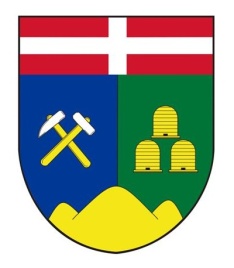 Dne 15. 6. 2017 v 17.00 hod. se koná v budově Úřadu městyse Včelákova 18. VEŘEJNÉ ZASEDÁNÍ ZASTUPITELSTVA MĚSTYSE.Program:Zpráva starosty Závěrečný účet městyse 2016Rozpočtová opatřeníZáměry městyse (úřední deska)Byty, smlouvy, opravyPojištění ČOVPošta PartnerKomunikace StřítežPozemkyRůznéLibor Doležal                                                                                          Jan Pejchamístostarosta                                                                                         starosta	Vyvěšeno:    7. 6. 2017                                                                                     Sejmuto:     15. 6. 2017                                                                                                                                                                             I elektronicky                                                                                       I elektronicky